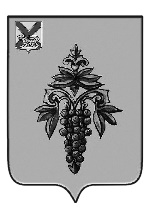 ДУМА ЧУГУЕВСКОГО МУНИЦИПАЛЬНОГО ОКРУГА Р Е Ш Е Н И ЕВ соответствии с Федеральным законом от 06 октября 2003 года № 131-ФЗ «Об общих принципах организации местного самоуправления в Российской Федерации», Уставом Чугуевского муниципального округа Приморского края, Положение о территориальном общественном самоуправлении в Чугуевском муниципальном округе, утвержденного решением Думы Чугуевского муниципального округа 28 апреля 2020 № 30-НПА (в ред. от 23.07.2020 № 68-НПА, 05.11.2020 №110-НПА, 14.07.2023 № 494-НПА, от 24.10.2023 524-НПА), рассмотрев заявление инициативной группы граждан об  установлении границ территориального общественного самоуправления «село Таежное» села Ленино, Дума Чугуевского муниципального округа РЕШИЛА:1. Установить границы территории, на которой осуществляется территориальное общественное самоуправление «село Таежное» села Ленино (далее - ТОС «село Таежное» с.Ленино):1.1. Описание прохождения границы территории ТОС «село Таежное» с.Ленино:На северо-западе границы ТОС «село Таежное» с.Ленино проходят от дома № 2а по улице Новая на восток до дома № 2 по улице Новая,  на востоке до дома № 2 по улице Тигровая, далее на юго-востоке от дома № 2а по улице Таежная до дома № 2 по улице Центральная, далее до дома № 2 по улице Комсомольская до дома № 2 по улице Шоферская, далее на юго-востоке до дома № 1 по улице Заречная, далее до дома № 29 по улице Центральная, далее на юге до дома № 32 по улице Советская, далее на западе до дома № 2 по улице Советская, далее на юго-востоке от дома № 49 по улице Заречная до дома № 40 по улице Заречная, далее на север от дома № 2 по улице Советская до дома № 2 по улице Заречная, далее до дома № 10 по улице Шоферская, далее на западе от дома № 4 по улице Лесная до дома № 5 по улице Лесная, далее на север до дома № 10 по улице Школьная, далее на северо-западе до дома № 30 по улице Тигровая, далее на северо-западе до дома № 2а по улице Новая.1.2.	В границах указанной территории расположено 12 улиц:- ул. Новая, ул. Тигровая, ул. Рабочая, ул. Таежная, ул. Комсомольская, ул. Шоферская, ул. Советская, ул. Центральная, ул. Школьная, ул. Совхозная, ул. Лесная, ул. Заречная.1.3. В границах указанной территории расположено 180 дворов.2. Направить копию данного решения инициативной группе граждан с.Ленино, в администрацию Чугуевского муниципального округа для сведения.3. Настоящее решение вступает в силу со дня его принятия и подлежит официальному опубликованию.Председатель ДумыЧугуевского муниципального округа                                         	 Е.В.ПачковПриложение к описанию границ территории ТОС «село Таежное» села ЛениноСхема границ территории ТОС «село Таежное» села Лениноот 19.01.2024№ 561Об установлении границ территориального общественного самоуправления «село Таежное» села ЛениноОб установлении границ территориального общественного самоуправления «село Таежное» села ЛениноОб установлении границ территориального общественного самоуправления «село Таежное» села ЛениноОб установлении границ территориального общественного самоуправления «село Таежное» села Ленино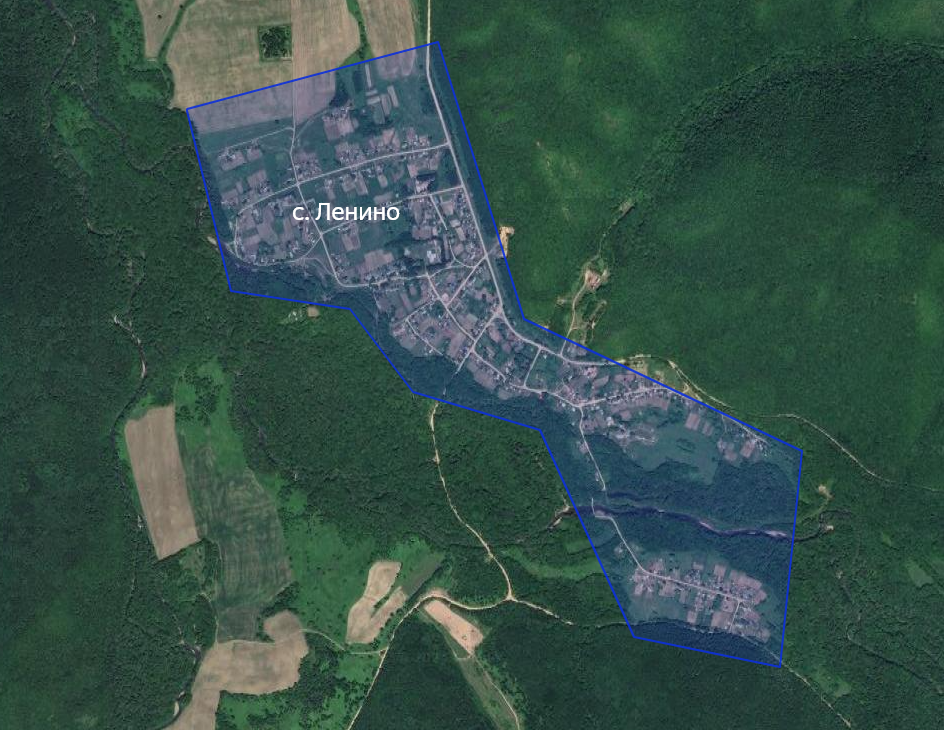 Условные знаки:	граница территории ТОС «село Таежное» села Ленино